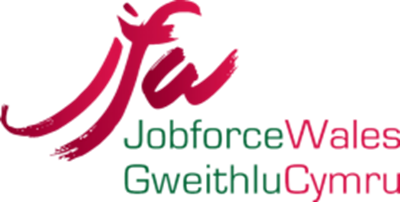 Unit 14, East Gate Development, Llanelli SA15 3YFJobforce Wales is a Training Company which has been established for over 30 years in Llanelli and are part of the NPTC Skills Academy Wales Consortium. We deliver high-quality training within the workplace and have a Welsh Government contract to deliver NVQ (QCF) qualifications from Level 2 to 4. There is NO COST to the employer or employee on the Apprenticeship Programme.Training and assessment for apprenticeships currently takes place remotely and/or on the employer's premises where available (no day release needed). All evidence, assessment and feedback will be stored on the Smart Assessor e-portfolio.Information, Advice and GuidanceLevel 3 and 4Community DevelopmentLevel 3ManagementLevel 3 and 4Team LeadingLevel 2Customer ServiceLevel 2 and 3Business Administration Level 2,3 and 4Hospitality and CateringLevel 1,2,3 Hospitality ManagementLevel 4Certificate in Food HygieneLevel 2Cleaning ServicesLevel 2 Children’s Care, Play Learning and DevelopmentLevel 2 and 3Certificate in infection ControlLevel 2Health and Social CareLevel 2 and 3An e-portfolio is a software-based application designed to replicate a learner’s paper-based portfolio. It allows the learner to gather and store evidence securely electronically which the Tutor, Assessor and Manager can then access remotely for a variety of purposes. Held on a secure server, an e-portfolio allows learners to interact with their own qualification and have more control over which pieces of evidence they submit and what criteria it covers. Learners will have the ability to upload information whenever they are at a computer and to store electronic evidence such as videos, sound files or photographs.INTERESTED?Please contact Karen Rossiter07814000924Krossiter@jobforcewales,org.uk 